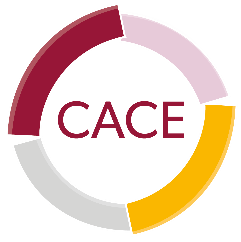 CACE wants to meet the aims and commitments set out in its equality policy. This includes not discriminating under the Equality Act 2010 and encouraging equality and diversity. By building an accurate picture of the make-up of our staff, volunteers and people who use our services we can monitor how effectively we are doing this. The organisation needs your help and co-operation to enable it to do this, but filling in this form is voluntary.  The information you provide will be kept confidential and will be used for monitoring purposes only. Gender   Man  Woman  Intersex  Non-binary  Prefer not to say  If you prefer to use your own term, please specify here …………………….Are you married or in a civil partnership? Yes  No  Widowed  Prefer not to say Age	16-24		25-29		30-34	 	35-39		40-44	    45-49		50-54		55-59		60-64		65-70	      70-75	    75-80		80-85	     85-90         90+             Prefer not to say   What is your ethnicity?Ethnic origin is not about nationality, place of birth or citizenship. It is about the group to which you perceive you belong. Please tick the appropriate boxWhiteEnglish 	    Welsh      Scottish     Northern Irish     Irish British         Gypsy or Irish Traveller    Prefer not to say Any other white background, please write in:  Mixed/multiple ethnic groupsWhite and Black Caribbean	 	White and Black African       White and Asian 	    Prefer not to say     Any other mixed background, please write in:    Asian/Asian BritishIndian   	   Pakistani       Bangladeshi 	 Chinese     Prefer not to say     Any other Asian background, please write in: Black/ African/ Caribbean/ Black BritishAfrican 	    Caribbean	     Prefer not to say     Any other Black/African/Caribbean background, please write in:   Other ethnic groupArab	 	Prefer not to say     Any other ethnic group, please write in:   	Do you consider yourself to have a disability or health condition?	Yes 	 No 	   Prefer not to say What is your sexual orientation?Heterosexual     Gay       Lesbian      Bisexual Prefer not to say  If you prefer to use your own term, please specify here …………….…….What is your religion or belief?No religion or belief	 	Buddhist 	 Christian       Hindu    Jewish Muslim 	   Sikh	    Prefer not to say    If other religion or belief, please write in: ……………Do you have caring responsibilities? If yes, please tick all that applyNone   	Primary carer of a child/children (under 18)  	Primary carer of disabled child/children      Primary carer of disabled adult (18 and over)       Primary carer of older person 	Secondary carer (another person carries out the main caring role) Prefer not to say 